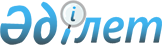 О внесении изменений и дополнения в некоторые приказы Министра энергетики Республики КазахстанПриказ Министра энергетики Республики Казахстан от 6 января 2021 года № 2. Зарегистрирован в Министерстве юстиции Республики Казахстан 9 января 2021 года № 22052
      ПРИКАЗЫВАЮ:
      1. Внести в некоторые приказы Министра энергетики Республики Казахстан следующие изменения и дополнение: 
      1) в приказ Министра энергетики Республики Казахстан от 20 февраля 2015 года № 106 "Об утверждении Правил организации и функционирования оптового рынка электрической энергии" (зарегистрирован в Реестре государственной регистрации нормативных правовых актов за № 10531, опубликован 9 апреля 2015 года в информационно-правовой системе "Әділет"):
      в Правилах организации и функционирования оптового рынка электрической энергии, утвержденных указанным приказом:
      заголовок главы 1 изложить в следующей редакции:
      "Глава 1. Общие положения";
      пункты 2 и 3 изложить в следующей редакции:
      "2. В Правилах использованы следующие понятия и определения:
      1) объект по использованию возобновляемых источников энергии – технические устройства, предназначенные для производства электрической и (или) тепловой энергии с использованием возобновляемых источников энергии, и взаимосвязанные с ними сооружения и инфраструктура, технологически необходимые для эксплуатации объекта по использованию возобновляемых источников энергии и находящиеся на балансе собственника объекта по использованию возобновляемых источников энергии;
      2) фактический баланс производства-потребления электрической энергии на оптовом рынке электрической энергии Республики Казахстан – составленный системным оператором документ, устанавливающий адресное распределение объемов произведенной, поставленной и потребленной электрической энергии на рынках децентрализованной и централизованной торговли, балансирующем рынке электрической энергии за расчетный период. Фактический баланс является основанием для проведения взаиморасчетов между субъектами оптового рынка электрической энергии Республики Казахстан;
      3) субъекты оптового рынка электрической энергии – энергопроизводящие, энергопередающие, энергоснабжающие организации, потребители электрической энергии, системный оператор, оператор рынка централизованной торговли, расчетно-финансовый центр по поддержке возобновляемых источников энергии;
      4) рынок централизованной торговли электрической энергией – организованная торговая площадка для купли-продажи электрической энергии на краткосрочном (спот-торги "в течение операционных суток" и в режиме "за день вперед"), среднесрочном (неделя, месяц) и долгосрочном (квартал, год) основании;
      5) договор купли-продажи электрической энергии – соглашение, заключаемое между субъектами оптового рынка электрической энергии, на покупку (продажу) договорных объемов электрической энергии с их физической поставкой в определенный период;
      6) транзит электрической энергии – услуга по использованию электрических сетей одной или нескольких сопредельных стран для передачи электрической энергии из энергосистемы другой страны.
      Иные понятия и определения, используемые в настоящих Правилах, применяются в соответствии с Законом.
      3. Оптовый рынок электрической энергии состоит из:
      1) рынка децентрализованной купли-продажи электрической энергии, функционирующего на основе заключаемых участниками рынка договоров купли-продажи электрической энергии по ценам и условиям поставки, устанавливаемым соглашением сторон;
      2) рынка централизованной торговли электрической энергией, представляющего собой организованную торговую площадку для купли-продажи электрической энергии на краткосрочном (спот-торги), среднесрочном (неделя, месяц) и долгосрочном (квартал, год) основании;
      3) балансирующего рынка в режиме реального времени, функционирующего в целях физического и последующего финансового урегулирования почасовых дисбалансов, возникающих в операционные сутки между фактическими и договорными величинами производства-потребления электрической энергии в единой электроэнергетической системе Республики Казахстан, утвержденными системным оператором в суточном графике производства-потребления электрической энергии;
      4) рынка системных и вспомогательных услуг, функционирующего на основе как приобретения у субъектов оптового рынка электрической энергии, так и оказания системным оператором соответствующих услуг субъектам оптового рынка электрической энергии для обеспечения установленных национальными стандартами надежности работы единой электроэнергетической системы Республики Казахстан и качества электрической энергии;
      5) рынка электрической мощности.";
      заголовок главы 2 изложить в следующей редакции: 
      "Глава 2. Порядок организации оптового рынка электрической энергии";
      пункт 7 изложить в следующей редакции:
      "7. Потребители электрической энергии, участвуют в оптовом рынке при выполнении следующих условий:
      1) покупка на оптовом рынке электрической энергии в объеме не менее 1 МВт среднесуточной (базовой) мощности и наличие автоматизированных систем коммерческого учета, систем телекоммуникаций, обеспечивающих их унификацию с системами, установленными у системного оператора, и при необходимости региональной электросетевой компании;
      2) наличие доступа к национальной и при необходимости региональной электрической сети.";
      дополнить пунктом 7-1 следующего содержания:
      "7-1. Энергопередающие организации, участвуют в оптовом рынке при наличии доступа к единой электроэнергетической системе Республики Казахстан, а также автоматизированных систем коммерческого учета, систем телекоммуникаций, обеспечивающих их унификацию с системами, установленными у системного оператора, и при необходимости региональной электросетевой компании.";
      пункт 8 изложить в следующей редакции:
      "8. Потребителям электрической энергии, в том числе энергопередающим организациям, доступ к национальной электрической сети предоставляется при наличии:
      1) договоров с системным оператором:
      на оказание услуг по передаче электрической энергии по национальной электрической сети;
      на оказание услуг по технической диспетчеризации импортируемой электрической энергии (в случае осуществления импорта электрической энергии);
      на оказание системных услуг по организации балансирования производства-потребления электрической энергии в единой электроэнергетической системе Казахстана;
      на покупку (продажу) балансирующей электрической энергии;
      2) договора на оказание услуг по передаче с энергопередающей организацией, в том числе эксплуатирующей электрические сети регионального уровня, к сетям которой присоединен потребитель электрической энергии.";
      в пункт 10 внесены изменения на государственном языке, текст на русском языке не меняется;
      заголовок главы 3 изложить в следующей редакции:
      "Глава 3. Участие энергопроизводящих организаций в оптовом рынке электрической энергии";
      заголовок главы 4 изложить в следующей редакции: 
      "Глава 4. Участие потребителей в оптовом рынке электрической энергии";
      заголовок главы 5 изложить в следующей редакции: 
      "Глава 5. Участие энергоснабжающих организаций в оптовом рынке электрической энергии";
      заголовок главы 6 изложить в следующей редакции: 
      "Глава 6. Участие энергопередающих организаций в оптовом рынке электрической энергии";
      заголовок главы 7 изложить в следующей редакции: 
      "Глава 7. Участие системного оператора и оператора рынка централизованной торговли электрической энергией в оптовом рынке электрической энергии";
      заголовок главы 8 изложить в следующей редакции: 
      "Глава 8. Функционирование оптового рынка электрической энергии";
      2) в приказ Министра энергетики Республики Казахстан от 23 октября 2017 года № 355 "Об утверждении Правил определения соответствия энергопередающих организаций требованиям, предъявляемым к деятельности по передаче электрической энергии" (зарегистрирован в Реестре государственной регистрации нормативных правовых актов за № 15976, опубликован 23 ноября 2017 года в Эталонном контрольном банке нормативных правовых актов Республики Казахстан):
      в Правилах определения соответствия энергопередающих организаций требованиям, предъявляемым к деятельности по передаче электрической энергии, утвержденных указанным приказом:
      пункт 3 изложить в следующей редакции:
      "3. Определение соответствия энергопередающих организаций требованиям, предъявляемым к деятельности по передаче электрической энергии, проводится органом по государственному энергетическому надзору и контролю в следующих случаях:
      1) при внеплановой проверке в отношении конкретного проверяемого субъекта;
      2) при профилактическом контроле с посещением субъекта (объекта);
      3) при профилактическом контроле без посещения субъекта (объекта);
      4) для получения информации (номер и дату выдачи), предусмотренной частью третьей пункта 5 Правил осуществления деятельности субъектами естественных монополий, утвержденных приказом Министра национальной экономики Республики Казахстан от 13 августа 2019 года № 73 (зарегистрирован в Реестре государственной регистрации нормативных правовых актов № 19242).";
      пункт 12 изложить в следующей редакции:
      "12. Энергопередающие организации заключают с системным оператором следующие договора на оказание системных услуг:
      1) по передаче электрической энергии по национальной электрической сети;
      2) по технической диспетчеризации отпуска в сеть и потребления электрической энергии (в случае осуществления покупки электрической энергии из-за пределов Республики Казахстан);
      3) по организации балансирования производства-потребления электрической энергии, самостоятельно заключенного с системным оператором для участия на балансирующем рынке, в том числе, функционирующем в имитационном режиме.".
      2. Департаменту развития электроэнергетики Министерства энергетики Республики Казахстан в установленном законодательством Республики Казахстан порядке обеспечить:
      1) государственную регистрацию настоящего приказа в Министерстве юстиции Республики Казахстан;
      2) размещение настоящего приказа на интернет-ресурсе Министерства энергетики Республики Казахстан;
      3) в течение десяти рабочих дней после государственной регистрации настоящего приказа в Министерстве юстиции Республики Казахстан представление в Департамент юридической службы Министерства энергетики Республики Казахстан сведений об исполнении мероприятий, предусмотренных подпунктами 1) и 2) настоящего пункта.
      3. Контроль за исполнением настоящего приказа возложить на курирующего вице-министра энергетики Республики Казахстан.
      4. Настоящий приказ вводится в действие по истечении десяти календарных дней после дня его первого официального опубликования.
					© 2012. РГП на ПХВ «Институт законодательства и правовой информации Республики Казахстан» Министерства юстиции Республики Казахстан
				
      Министр энергетики
Республики Казахстан 

Н. Ногаев
